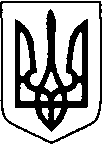 ЛУЦЬКА РАЙОННА ДЕРЖАВНА АДМІНІСТРАЦІЯВОЛИНСЬКОЇ ОБЛАСТІЛУЦЬКА РАЙОННА ВІЙСЬКОВА АДМІНІСТРАЦІЯВОЛИНСЬКОЇ ОБЛАСТІРОЗПОРЯДЖЕННЯПро припинення функціонування мобільної бригади соціально-психологічної допомоги особам, які постраждали від домашнього насильства та/або насильства за ознакою статіВідповідно до статей 6, 39, 41 Закону України «Про місцеві державні адміністрації», Закону України «Про соціальні послуги», постанови Кабінету Міністрів України від 22 серпня 2018 року № 654 «Про затвердження Типового положення про мобільну бригаду соціально-психологічної допомоги особам, які постраждали від домашнього насильства та/або насильства за ознакою статі», розпорядження голови районної державної адміністрації від 14 грудня 2020 року № 204 «Про ліквідацію Луцького районного центру соціальних служб для сім’ї, дітей та молоді відділу освіти та культури Луцької районної державної адміністрації Волинської області»:1. ПРИПИНИТИ функціонування мобільної бригади соціально-психологічної допомоги особам, які постраждали від домашнього насильства та/або насильства за ознакою статі.2. РЕКОМЕНДУЮ міським, селищним та сільським головам створити мобільні бригади соціально-психологічної допомоги особам, які постраждали від домашнього насильства та/або насильства за ознакою статі.3. Визнати таким, що втратило чинність розпорядження голови районної державної адміністрації від 08 травня 2020 року № 86 «Про створення мобільної бригади соціально-психологічної допомоги особам, які постраждали від домашнього насильства та/або насильства за ознакою статі».4. Контроль за виконанням цього розпорядження покласти на заступника голови райдержадміністрації Григорія Павловича.Начальник                                                                                         Володимир КЕЦСвітлана Авраменко 760 860   05  липня 2022 рокум. Луцьк                   № 71 